                         Воспаление суставов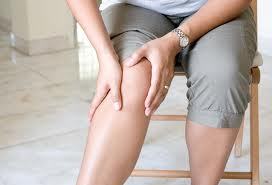 Артрит – это состояние, характеризующееся воспалением суставов в разных частях тела. Артритом может заболеть любой человек, включая детей. Самая большая аудитория больных наблюдается в возрастной категории после 40 лет. Данный  недуг чаще диагностируют у женщин (26%), чем у мужчин (18%). 	Согласно прогнозам, к 2030 году артритом разных частей тела будут болеть более  67 миллионов человек.   Воспаление суставов  начинается в тот момент, когда иммунная система по какой-то причине дает сбой и начинает атаковать здоровые клетки собственного организма. Главным симптомом  заболевания является  воспаление  и  боль в суставе. Миллионы  больных людей не могут выполнять такие простые движения и действия, как наклоны, стояние, ходьба по прямой дороге и по лестнице . Люди с артритом ведут малоподвижный образ жизни, вследствие чего здоровье страдает еще больше.  При артрите чаще всего воспаляются мелкие суставы пальцев, запястья, ноги и лодыжки, коленные уставы,  реже страдают суставы бедра, плеч, локтевые суставы и шейные.  	При заболевании происходит поражение симметрично расположенных суставов, если поражены суставы пальцев левой руки, обычно наблюдается похожее поражение правой. Существует более 100 разновидностей артрита.   Часто встречающиеся: остеоартроз, ревматоидный артрит, подагра, болезнь Бехтерева, инфекционный  артрит. Лица,  страдающие данным недугом,  жалуются на боли в суставах, дискомфорт и скованность при движениях, хроническую усталость.Симптомы при различных видах артрита: ночные боли в поражённых участках; неприятные ощущения в суставах; скованность в суставах в утренние часы,  не только в местах поражения, но и  во всём теле; отёчность и воспалительные процессы в суставах; подкожные опухоли на локтях и др.Артрит – это прямой путь к заболеваниям сердца.   Риск возникновения сердечного приступа повышается на 60% через год, после того как человеку поставили диагноз  ревматоидный артрит. Ревматоидный артрит – это хроническое заболевание.  Такой вид артрита  повышает риск заболеваний сердечно-сосудистой системы настолько, что основной причиной смерти пациентов  являются именно сердечно-сосудистые катастрофы. При ревматоидном артрите может страдать: сердечно – сосудистая система, суставы,  внутренние органы.Что бы уменьшать  риск сердечных осложнений, следует контролировать свое артериальное давление и уровень холестерина, есть правильную, полезную, здоровую пищу, выполнять   умеренные  физические  нагрузки,  отказаться от  курения, как активного, так и пассивного (треть всех случаев заболевания артритом связаны с курением). Усталость и утомляемость – характерные симптомы ревматоидного артрита, которые  заставляют человека чувствовать себя вымотанным настолько, что даже нет сил, чтобы заснуть. От этого боль кажется сильнее, чем она есть,  появляются проблемы с концентрацией. Несмотря на то, что об артрите известно с самых давних времён, причины возникновения заболевания не изучены досконально. Среди наиболее вероятных факторов, приводящих к артриту, называют: генетическую предрасположенность;  осложнения после ОРЗ, и гриппа, эмоциональное перенапряжение;   длительные тяжёлые физические нагрузки на группы суставов; :нездоровый питательный рацион с дефицитом витаминов; нарушения вещественного обмена; злоупотребление спиртными напитками и табачными изделиями; плохая экология; проблемы с циркуляцией крови, травмы; нарушения в работе эндокринной системы; менопауза. Наиболее тяжелым последствием артрита является инвалидность. Запущеннее формы болезни тяжело поддаются лечению и деформируют суставыНа сегодняшний день не существует лекарств, которые могли бы вылечить большинство форм артрита,  но есть лекарственные препараты, которые помогают эффективно контролировать симптомы артрита.Климат никак не влияет на распространенность данного заболевания. Однако, многие люди, страдающие различными формами артрита, лучше себя чувствуют именно в теплых, жарких странах. Это связанно с тем, что тепло ослабевает суставную боль.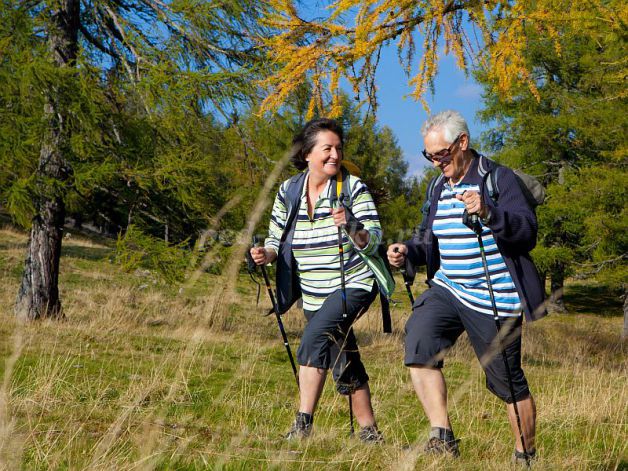 При первых признаках заболевания следует обратиться за медицинской помощью к врачу ревматологу.